Publicado en  el 02/02/2016 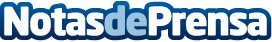 El Gobierno regional creará una comisión de trabajo con el Ministerio de Cultura para realizar actividades sobre Caravaca JubilarEl trabajo de recuperación en la Catedral Vieja de Cartagena también se reanudaráDatos de contacto:Nota de prensa publicada en: https://www.notasdeprensa.es/el-gobierno-regional-creara-una-comision-de_1 Categorias: Murcia http://www.notasdeprensa.es